Januar 2021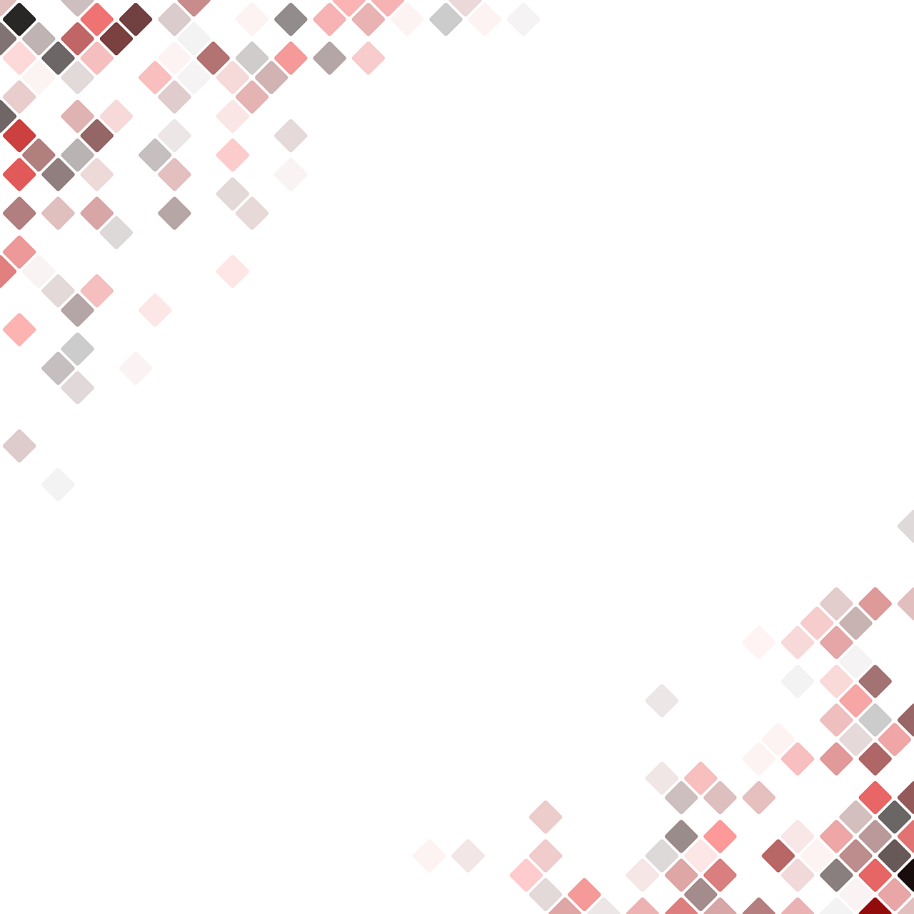 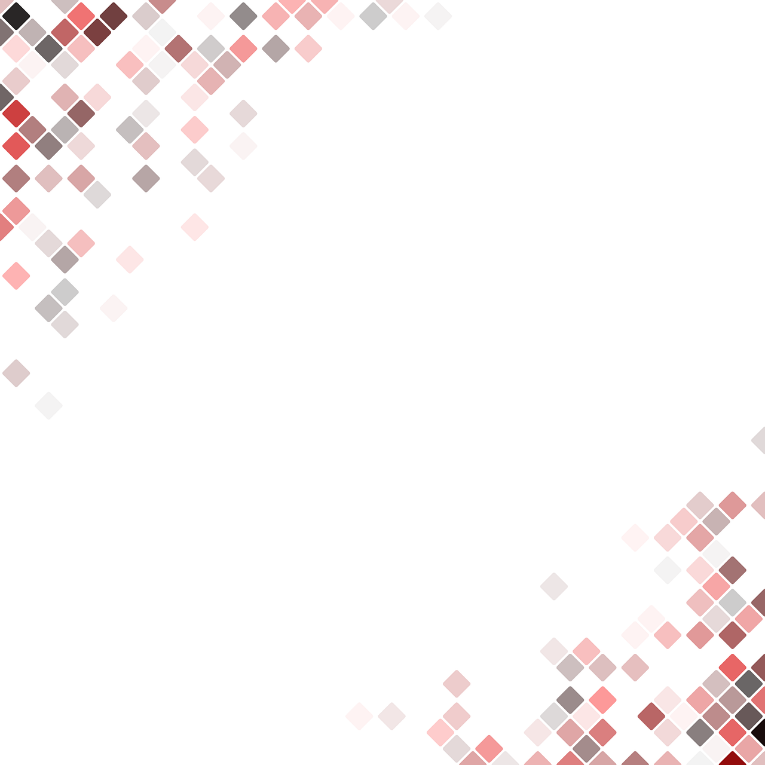 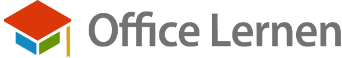 Februar 2021März 2021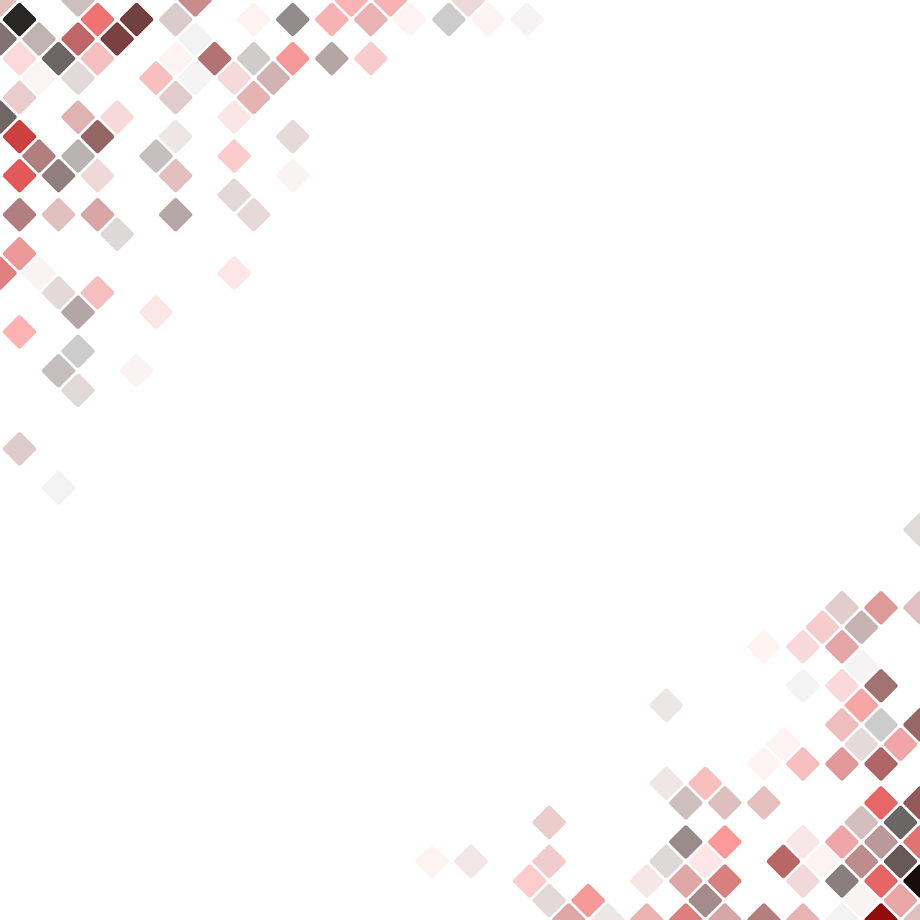 April 2021Mai 2021Juni 2021Juli 2021August 2021September 2021Oktober 2021November 2021Dezember 2021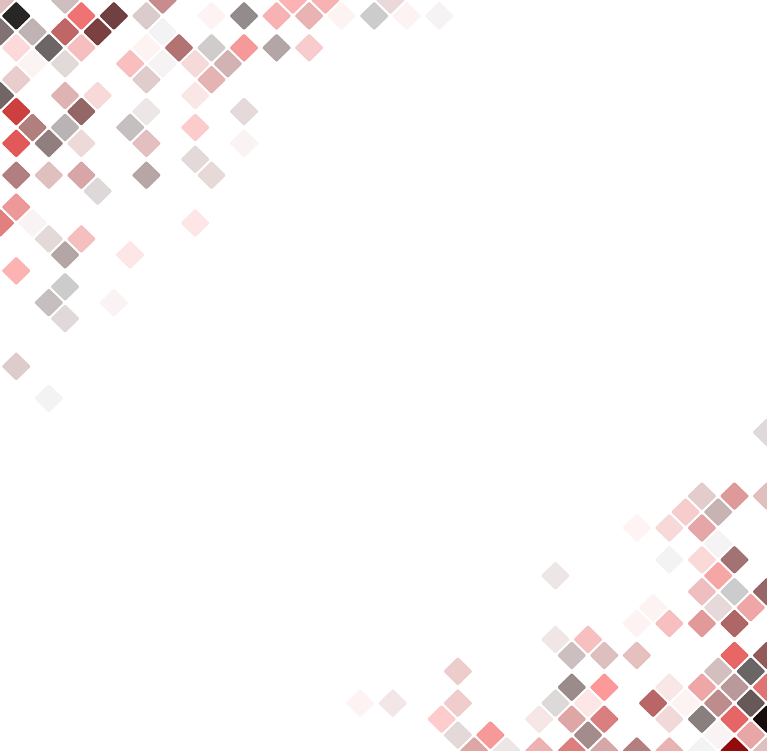 MONTAGDIENSTAGMITTWOCHDONNERSTAGFREITAGSAMSTAGSONNTAGWoche 531Neujahr23Woche 1456Heilige 3 Könige78910Woche 211121314151617Woche 318192021222324Woche 425262728293031MONTAGDIENSTAGMITTWOCHDONNERSTAGFREITAGSAMSTAGSONNTAGWoche 51234567Woche 6891011121314Woche 715Rosen-montag161718192021Woche 822232425262728MONTAGDIENSTAGMITTWOCHDONNERSTAGFREITAGSAMSTAGSONNTAGWoche 91234567Woche 10891011121314Woche 1115161718192021Woche 1222232425262728Beginn der Sommer-zeitWoche 13293031MONTAGDIENSTAGMITTWOCHDONNERSTAGFREITAGSAMSTAGSONNTAGWoche 1312Karfreitag34OsternWoche 145Oster-montag67891011Woche 1512131415161718Woche 1619202122232425Woche 172627282930MONTAGDIENSTAGMITTWOCHDONNERSTAGFREITAGSAMSTAGSONNTAGWoche 171Tag der Arbeit2Woche 183456789MuttertagWoche 1910111213Christi Himmelfahrt141516Woche 2017181920212223PfingstenWoche 2124Pfingst-montag252627282930Woche 2231MONTAGDIENSTAGMITTWOCHDONNERSTAGFREITAGSAMSTAGSONNTAGWoche 22123Fronleichnam456Woche 2378910111213Woche 2414151617181920Woche 2521222324252627Woche 26282930MONTAGDIENSTAGMITTWOCHDONNERSTAGFREITAGSAMSTAGSONNTAGWoche 261234Woche 27567891011Woche 2812131415161718Woche 2919202122232425Woche 30262728293031MONTAGDIENSTAGMITTWOCHDONNERSTAGFREITAGSAMSTAGSONNTAGWoche 301Woche 312345678Woche 329101112131415Woche 3316171819202122Woche 3423242526272829Woche 353031MONTAGDIENSTAGMITTWOCHDONNERSTAGFREITAGSAMSTAGSONNTAGWoche 3512345Woche 366789101112Woche 3713141516171819Woche 3820212223242526Woche 3927282930MONTAGDIENSTAGMITTWOCHDONNERSTAGFREITAGSAMSTAGSONNTAGWoche 39123Tag der Dt. EinheitWoche 4045678910Woche 4111121314151617Woche 4218192021222324Woche 4325262728293031Ende der SommerzeitMONTAGDIENSTAGMITTWOCHDONNERSTAGFREITAGSAMSTAGSONNTAGWoche 441Allerheiligen234567Woche 45891011121314Woche 4615161718192021Woche 47222324252627281. AdventWoche 482930MONTAGDIENSTAGMITTWOCHDONNERSTAGFREITAGSAMSTAGSONNTAGWoche 4812345Woche 496789101112Woche 5013141516171819Woche 51202122232425Weihnachten26WeihnachtenWoche 522728293031Silvester